Recycling Infrastructure GrantsGuidelines & Application
2022-23ContentsSubmitting your application	2About Green Industries SA	2South Australia’s Waste Strategy	3Waste Management Hierarchy and circular economy	3South Australia’s Waste and Resource Recovery Infrastructure Plan	3Aim of the Recycling Infrastructure Grants Program	4Available funding	4Matching the Recycling Infrastructure Grant	4Eligibility	4Ineligible activities	5Assessment criteria	6Access to intellectual property	6Privacy and commercial-in-confidence considerations	6Insurance	7Assessment process	7Funding agreement	7Reporting	7Appendix 1: Environment Protection (Waste to Resources) Policy 2010 – Landfill Bans	8Application Form	91.	General Information	9Essential criteria check list	102.	Current activity and expected outcomes	103.	Preliminary budget (exclusive of GST)	114.	Other funding sources	125.	Project details / assessment criteria	126.	Project support	147.	Planning and environmental approvals	158.	Proposed project milestones	159.	Performance measurement	1610.	Risk management (mandatory)	1711.	Supporting information	18Declaration	18Submitting your applicationAll applications should be submitted on the application form attached to these Guidelines and received by Green Industries SA by 5pm, Tuesday 11 April 2023. All application forms must be submitted with a signed declaration, and be no more than 20 pages (including attachments) and no more than 8MB, in one of the following options:EmailElectronically (Microsoft Word file) and supporting information scanned and emailed to justin.lang@sa.gov.au with ‘Recycling Infrastructure Grants’ in the subject headingAustralia Post Recycling Infrastructure Grants Program
Green Industries SAGPO Box 1047Adelaide SA 5001Courier  Recycling Infrastructure Grants Program
Green Industries SALevel 4, 81-95 Waymouth StreetAdelaide SA 5001Further informationJustin LangManager Economic Growth0419 948 931justin.lang@sa.gov.au About Green Industries SAGreen Industries SA is an enabler and driver of change, supporting the development of the circular economy through diverse collaborations which improve productivity, resilience, resource efficiency and the environment.It aims to transform how South Australians use and value resources. Its objectives under the Green Industries SA Act 2004 are to:promote waste management practices that, as far as possible, eliminate waste or its consignment to landfill; andpromote innovation and business activity in the waste management, resource recovery and green industry sectors, recognising these areas present valuable opportunities to contribute to the state’s economic growth.For more information visit www.greenindustries.sa.gov.au.South Australia’s Waste StrategyThe Recycling Infrastructure Grants Program supports South Australia’s Waste Strategy 2020-2025 which outlines actions that can contribute to the development of a circular economy – that is, an economy that realises the best of full value from products and materials produced, consumed and recovered in South Australia through:a clearly articulated policy and legislative framework that gives a solid platform for investment decisions and a stable and efficient marketsupporting innovation and commercialisationeducation, advocacy and awareness to support behavioural change in the way waste and resources are managed applying the waste management hierarchy consistently with the principles of ecologically sustainable development. Waste Management Hierarchy and circular economySouth Australia’s Waste Strategy 2020-25 is underpinned by the internationally recognised waste management hierarchy, which is a guiding principle of the Green Industries SA Act 2004. Its efforts focus on the highest levels of the hierarchy considering social, environmental and economic practicalities. Transition to a circular economy is also a priority and guiding focus for South Australia’s Waste Strategy 2020-2025. The Recycling Infrastructure Grants emphasise the principles of a circular economy through a reduced reliance on virgin materials on the basis of continuously functioning utility and an extended lifecycle in a manner that eliminates, as far as is reasonably practicable, waste or pollution, or harm to the environment.South Australia’s Waste and Resource Recovery Infrastructure PlanSouth Australia's Waste and Resource Recovery Infrastructure Plan complements the 30-Year Plan for Greater Adelaide 2017. It has been developed to provide a clear guide for future waste and resource recovery infrastructure needs across the State and support a resource efficient economy in South Australia. The Plan and the Companion Report provide intelligence for industry that assist in informing investment decisions, identify potential infrastructure needs for specialised and problematic waste streams and consider soft infrastructure supporting waste and resource recovery industry development.Aim of the Recycling Infrastructure Grants Program The Recycling Infrastructure Grants Program assists companies, local authorities and organisations to install infrastructure and provide innovative approaches to increase the recovery of resources and reduce the amount of waste sent to landfill each year. The program encourages applications for infrastructure projects that will contribute to achieving these aims and include economic, environmental and social benefits.Priority will be given to:the development of new or upgrading of existing infrastructure and/or equipment to enable remanufacturing/value adding of targeted material streams for local use (preferred); orto allow for improved sorting and/or processing to enhance recoverable material quality through reduced contamination levels for local use or re-entry into export markets. The program targets recyclable materials most affected by low commodity prices: specifically, recovered paper, cardboard and plastics; and food waste salvage / recovery. The funding is available to all South Australian recycling businesses, charities, and local governments that recover, handle and process these targeted material streams.Available fundingApplications for Recycling Infrastructure Grants from $25,000 to a maximum of $200,000 (excluding GST) per project are invited.  Up to $500,000 will be available for large scale projects involving significant capital expenditure and of state significance. Applications are also invited for projects which benefit the local economy and/or three or more council areas. Councils seeking more than $200,000 are to demonstrate a financial commitment by at least three councils as evidenced through a signing of a Memorandum of Understanding.Matching the Recycling Infrastructure GrantThe grants contribute a maximum of 50% of eligible project costs, up to the maximum listed above. Applicants should be able to demonstrate at a minimum matched funding from other sources (excluding the South Australian Government). Applicants should not include ‘in-kind’ (non-financial) payments as matching funds.EligibilityThe overall aim of the Recycling Infrastructure Grants Program is to encourage innovation to increase the recovery of materials and reduce the amount of waste sent to landfill in South Australia each year. This program prioritises projects by South Australian businesses and local governments that recover, handle and process recyclable materials with the opportunity to invest in equipment, technology and processes to respond to the prevailing market conditions. To be eligible the project must meet the following criteria:Target fibre (paper, cardboard, newspaper etc), and/or plastics and/or glass recyclables or organics from municipal (wheelie bin-based) kerbside or commercial and industrial sources.Improve source separation and processing performance through investment and subsequent installation of equipment and technology measures that reduce contamination and improve the quality and volume of kerbside and/or commercial and industrial recyclable materials, particularly fibre, plastics and glass.Can demonstrate through market analysis that the recycled material will enter a beneficial remanufacture, secondary processing, or recycling market for local use (preferred) or that can be exported at a higher value.Other projects which are eligible include:Projects with the objective of Improving the recycling of materials banned from landfill under the Environment Protection (Waste to Resources) Policy 2010 (see list of banned materials in appendix 1)Food recovery / rescue from the Charity / Not for profit sectorTarget commercial and industrial or municipal solid waste streams.All applicants must:contribute at least 50% of funding (excluding in-kind contributions) from sources other than Green Industries SA funds. Have equipment commissioned within two years of the grant being offered. Projects which have a commissioning date of 30 June 2025 or before will be given priority. Collaborative applications with project partners such as other industry organisations, associations and representatives from targeted market segments are welcomed. Applicants unsure about the eligibility of their projects are encouraged to contact Justin Lang on telephone 0419 948 931 to discuss the matter further.Ineligible activitiesGrant funds will not be available for:Retrospective projects (infrastructure for which funding is matched by Green Industries SA must start after applications close).Waste to energy proposals. Construction and demolition waste sorting or processing.Landfill (compliance, development, extension or closure).Operational expenses, including fuel, electricity, maintenance, project monitoring, motor vehicles or trucks (specialised equipment for vehicles may be considered).Advertising costs.Education and training programs. Salaries, studies, investigations or research and development activities.Building purchase, lease or other general service provision, or projects with a primary focus on construction (without additional elements) Land purchase or lease or Machinery leasing – equipment must be purchased outright.Assessment criteriaWhile incomplete applications may not be considered, the following criteria in the application must be assessed as sufficient in order for the application to be regarded as eligible for potential grant funding:Project Management: capability and capacity to manage is demonstrated through adequate market research, staff experience, risk assessment, and appropriate evaluation of the project (sufficient / insufficient).Timing: demonstrate in the budget a timeframe for each step in the project process (through to commissioning of equipment). Preference will be given to projects that can be delivered within two years from offer of grant (sufficient / insufficient).Focus on priority materials: Environment Protection (Waste to Resources) Policy 2010: processing of materials which are banned from landfill under the policy (see Appendix 1 for list) (sufficient / insufficient).Applications that meet eligibility criteria will be assessed against the funding priorities and the extent to which it meets the following criteria:Contribution to Circular Economy: fostering local economic activity that helps achieve carbon reduction, waste and economic development objectives OR landfill diversion (below)Landfill diversion: material being diverted from landfill, including how the estimates for diversion have been calculatedProduct value and sustainability benefits: high value recovery or end use (from an economic, employment and environmental perspective) of waste materials and processes. Projects which focus on local markets will be prioritised.Process Improvement/Innovation: overcoming existing barriers, improvements to efficiency and targets new market segmentsFinancial viability: demonstrating the financial viability of the company and the project including relevant experience of the people involved and existing business (changes in commodity prices should also be considered if relevant to the project) Local benefits / locally sourced equipment: in terms of employment, industry, stabilisation of marketsValue for money: the extent that grant monies are leveraged with other fundingAccess to intellectual propertyApplicants must be able to demonstrate that they have access to any intellectual property necessary to carry out the project. It is expected that in most cases there would be dual ownership of any intellectual property resulting from the project. Privacy and commercial-in-confidence considerationsAll applications will be treated as commercial-in-confidence. Green Industries SA reserves the right to include third party evaluations as part of the assessment process and has the ultimate discretion in relation to publicity for successful applications. Applicants are not permitted to publicise their projects without the approval in the first instance of Green Industries SA.InsuranceFor the duration of the project, the proponent must maintain workers compensation insurance, public liability insurance for a minimum of $10 million per claim and personal accident insurance of $100,000 per participant.Assessment processAll applicants will be notified by the agency within two weeks of the submission date to confirm receipt of their proposals.Applications will be reviewed by a panel comprising Green Industries SA personnel and external specialists. The panel will assess all eligible applications against the assessment criteria.If required, additional written information may be requested from the applicant, or third parties in the case of solvency, to assist with the assessment.The panel will recommend projects to be funded and funding amounts to the Board of Green Industries SA for decision. Funding agreementSuccessful applicants will be required to enter into a funding agreement with the South Australian Government. This agreement will set out the terms of the grant, conditions, payment schedules, project timing, key performance indicators, reporting requirements and other matters. Green Industries SA must be acknowledged in all media and promotional activities relating to the project. All publicity must be approved in the first instance by Green Industries SA. A copy of standard funding agreement can be provided on request.The funding agreement must be signed within 30 days of receipt to guarantee the grant acceptance.ReportingFollowing commissioning of equipment Green Industries SA requires successful applicants to provide reports, usually after six to 12 months, however this will be determined on a case by case basis. Reports will require information on products received for processing and the material types and relevant measurable outputs. Reporting and payment milestone timelines will be agreed with the applicant before funding is offered and included in funding agreements.Appendix 1: Environment Protection (Waste to Resources) Policy 2010 – Landfill BansFrom 1 September 2010Hazardous waste, Lead acid batteries, Liquid waste,  Medical waste, oil, Whole tyres1, Aggregated cardboard and paper2, Aggregated glass packaging3, Aggregated metals4, Aggregated PET or HDPE plastic packaging5, Vegetative matter collected by councils6.From 1 September 2011  Vehicles, PP or LDPE plastic packaging7, Whitegoods.From 1 September 2012PVC or PS plastic packaging8, Fluorescent lighting9 (Adelaide Metro only), Computer monitors & televisions10 (Adelaide Metro only), Whole earth mover tyres.From 1 September 2013Fluorescent lighting11, Computer monitors & televisions12, Other electrical or electronic equipment.NotesWhole tyres other than earth mover tyres and tyres that have been exposed to radioactive materials through mining operations. Aggregated for resource recovery separate from other waste. Aggregated for resource recovery. Aluminium, copper, steel or iron or a blend or alloy of any such metals aggregated for resource recovery (whether alone or with other recyclables), other than metal products with components of different metals that cannot be readily separated. Aggregated for resource recovery (whether alone or with other recyclables). Aggregated for resource recovery and collected by a council by a kerbside waste collection service operated as a separate collection service for such waste, other than such waste collected from within a quarantine area under the Fruit & Plant Protection Act 1992. Aggregated for resource recovery (whether alone or with other recyclables). Aggregated for resource recovery (whether alone or with other recyclables). And any other lighting that contains mercury. Including components, subassemblies and consumables that are part of the equipment when discarded. And any other lighting that contains mercury. Including components, subassemblies and consumables that are part of the equipment when discarded. Please remove/delete these guidelines and save the attached application form as a separate document before submitting.Application FormGeneral Information Essential criteria check listCurrent activity and expected outcomes Preliminary budget (exclusive of GST)Please provide a description of all the items required for the project (excluding in kind contributions).  Funding from Green Industries SA can be sought for up to 50% of eligible items (refer to page 5 of guideline) up to the nominated maximum.  Please add additional lines if required. Quotes for capital items should be attached.*Note: maximum funding available is $200,000 per site, unless you serve three or more council areas, with support indicated from each (or significant capital expenditure with demonstrated benefits to the local economy).**Note: this should be no more than 50% of total funding.Other funding sourcesProject details / assessment criteria Project supportPlanning and environmental approvalsProposed project milestones Please add any additional milestones or amend where appropriatePerformance measurementThe applicant must demonstrate that deliverables that have been established for the project are based on sound metrics, are realistic and measurable. For estimated outcomes please provide a baseline and identify measurable values or targets Risk management (mandatory)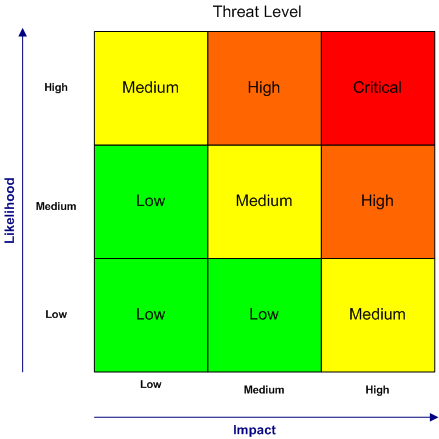 Supporting informationPlease provide the information below with your application where appropriate.DeclarationI/we have read and understood the Guidelines and obtained clarification where needed.I/we declare that the information provided in this application including attachments is true and correct and discloses all required and relevant details. I/we understand that if information supplied as part of the application is false or misleading in a material particular, the application will not be considered OR, if the grant is made and it is discovered that information supplied was false or misleading in a material particular, the grant will be revoked and funds, plus interest, must be repaid. An assessment regarding possible fraud will also be undertaken and appropriate legal action initiated if warranted.I/we authorise Green Industries SA to seek any additional relevant information required to process this application, including solvency, and I/we hereby request and authorise any parties to supply such information as requested.I/we understand that if the project is approved for funding, information about the project may be publicised by Green Industries SA or provided as required or permitted by law. If the project is approved for funding, I/we will obtain all necessary and appropriate clearances from the relevant Commonwealth, state or local governments before executing the grant agreement and undertake to manage the proposed project in accordance with relevant laws and regulations.If I/we accept an offer of funding then I/we accept (jointly and severally in the case of a group application) responsibility for administering grant funds and liability in the event grant funds are to be repaid.The Chief Executive, or Chief Executive’s delegate of your organisation must sign the application form.  It should not be signed by the contact person unless the contact person is the Chief Executive or delegate.Name of OrganisationName of OrganisationName of OrganisationName of OrganisationName of OrganisationPlease provide your Australian Business Number (ABN) if one has been allocated to you.Please provide your Australian Business Number (ABN) if one has been allocated to you.Please provide your Australian Business Number (ABN) if one has been allocated to you.Please provide your Australian Business Number (ABN) if one has been allocated to you.Please provide your Australian Business Number (ABN) if one has been allocated to you.Contact DetailsName:Position: Position: Position: Tel: Mobile: Mobile: Mobile: Email: Web:Web:Web:Address: Address: Address: Address: Address: Project TitleProject TitleProject TitleProject TitleProject TitleProject summary (please give a short description of the project, maximum 100 words)Project summary (please give a short description of the project, maximum 100 words)Project summary (please give a short description of the project, maximum 100 words)Project summary (please give a short description of the project, maximum 100 words)Project summary (please give a short description of the project, maximum 100 words)Proposed project start date:Proposed project start date:Proposed project start date:Proposed project commissioning date: Proposed project commissioning date: Budget summary (totals from section 3)Budget summary (totals from section 3)Budget summary (totals from section 3)Budget summary (totals from section 3)Budget summary (totals from section 3)Funding sought		Applicant Contribution	 Other Funding sources 	TOTAL COST$	$	$	$Funding sought		Applicant Contribution	 Other Funding sources 	TOTAL COST$	$	$	$Funding sought		Applicant Contribution	 Other Funding sources 	TOTAL COST$	$	$	$Funding sought		Applicant Contribution	 Other Funding sources 	TOTAL COST$	$	$	$Funding sought		Applicant Contribution	 Other Funding sources 	TOTAL COST$	$	$	$Please give a description of the project, why the project is needed and a summary of its objectives.Please give a description of the project, why the project is needed and a summary of its objectives.Please give a description of the project, why the project is needed and a summary of its objectives.Please give a description of the project, why the project is needed and a summary of its objectives.Please give a description of the project, why the project is needed and a summary of its objectives.Where is your project located?Where is your project located?Where is your project located?Where is your project located?Where is your project located?Is your organisation (tick one):Is your organisation (tick one):Is your organisation (tick one):Is your organisation (tick one):Is your organisation (tick one):    The lead organisation of a consortium or partnership    The lead organisation of a consortium or partnership    The lead organisation of a consortium or partnership    The lead organisation of a consortium or partnership    The sole applicant?If you are applying as the lead partner in this application, please provide the names of the other organisations in the project.If you are applying as the lead partner in this application, please provide the names of the other organisations in the project.If you are applying as the lead partner in this application, please provide the names of the other organisations in the project.If you are applying as the lead partner in this application, please provide the names of the other organisations in the project.If you are applying as the lead partner in this application, please provide the names of the other organisations in the project.To be eligible for funding the project must meet all essential criteria below To be eligible for funding the project must meet all essential criteria below To be eligible for funding the project must meet all essential criteria below Does the proposed infrastructure project address at least one of the following funding priorities:Improve the efficiency of recycling facilities by increasing processing capacity, removing contamination and reducing residual waste to landfill.Targets recyclable materials most affected by low commodity prices i.e. recovered paper, cardboard and plastics or recovered organics.Improve the recycling of materials banned from landfill under the Environment Protection (Waste to Resources) Policy 2010.Target commercial and industrial or municipal solid waste streams.YesNoDoes the project target commercial and industrial or municipal solid waste streamsPlanning and environmental approvals need to be in place and equipment commissioned within two years of receiving the grant offer.Will the project be delivered within the required timescale?Does the project have clear milestones for implementation?(note: milestones should be listed in section 8)Will the project be carried out within South Australia?Mixed C&I tonnesMixed MSW tonnesSource separated tonnesTotal tonnesCurrent quantity of material received per annumCurrent processing throughput of material per annumCurrent quantity of material diverted from landfill per annumCurrent quantity of waste disposed to landfill per annumExpected additional quantity of material received per annumExpected additional throughput of material per annumExpected additional quantity of material diverted from landfill per annumExpected quantity of waste disposed to landfill per annumWho do you expect to source the additional material from? - Existing employees (FTE):Additional employees expected as a result of this project (no. FTE):       x unskilled,       x construction / design
         x machinery operator,               x driver,              x technical support,                 x administration         x sales / marketing,                   x supervisorAdditional employees expected as a result of this project (no. FTE):       x unskilled,       x construction / design
         x machinery operator,               x driver,              x technical support,                 x administration         x sales / marketing,                   x supervisorAdditional financial turnover (per annum) as a result of this project:Expenditure item 
(examples below, please amend as required)DateGISA funding sought*Applicant contributionOther funding sources (please specify)Total costDescription 20.11.23$XX,000$XX,000$XX,000$Design (add/delete items)ConsultationPlanning reportAgency consultation (EPA)Development approvalPreliminary site worksFootingsServicesFraming / constructionSlabHardstand / vehicle accessRetainingStorm waterSignageBays / skipsBaling equipmentEquipment (details)CommissioningTotals:$     $     $     $     Green Industries SA funding as % of total funding**:Green Industries SA funding as % of total funding**:Green Industries SA funding as % of total funding**:If the project is funded through other sources please provide details (for multiple funders please list all funders separately):Name of funding body:Contact details for funding body:Funding amount: $Please provide date this funding was approved or expected notification date:Name and contact details for funding program:Please provide a breakdown of any in kind contributionsPlease provide a breakdown of any in kind contributionsPlease provide a breakdown of any in kind contributionsProject element Organisation providing in kind contributionValue of in-kind contribution$$$Total value of in-kind contribution$Total project budget $Infrastructure requirementsProvide brief details of the type of infrastructure requested, including capacity, predicted lifespan, where it is made and expected energy demand. Please outline the key reasons for choosing a particular piece of infrastructure and why the infrastructure will meet your needs.Product value and sustainability benefitsDescribe the extent to which the project leads to high value end use (from an economic and environmental perspective) of waste materials and processes and leads to improved markets for recycled product / improved outcomes to circular economy.  Process improvement / InnovationDescribe the extent to which the project will improve throughput / output, tackling new waste streams, overcoming existing barriers, improvements to efficiency and targets new market segments. DeliverablesDescribe the extent to which the project will lead to a reduction of waste to landfill and/or targeting of products which are banned from landfill under the Waste EPP.If the project will lead to an increase in product value please provide details (e.g product quality, amount of value added in $)Please list end markets or users for the recovered material and the location.What assumptions are being made, if any in terms of market demand for products? Please provide any evidence or data analysis to support the assumptions.What is the long term viability of the project? How can it be sustained?Environmental policies and practicesPlease answer all questions below and provide details where appropriate:Have you had any compliance issues with environmental regulators within Australia and/or work health and safety breaches within the past five years?  Y/N  	If yes, please provide details:Has your organisation adopted any targets for reducing the environmental impacts and resource consumption of its operations? Y/N
	If yes, please provide details:Financial viability of the company and of the project Demonstrate an objective assessment on the financial viability for the company and the product has occurred. Provide a summary of the expected short and long term costs and benefits of the project (this can form a separate attachment). Changes to commodity stock prices should be considered if relevant to the viability of the project. Key people involved in the projectName:	 Position: 	Role in this project:	 Relevant Experience/Expertise: Name: 	Position: 	Role in this project: 	Relevant experience/expertise: Information on sub-contractors and/or other organisations involved, if any You will need to check with all relevant organisations as to the permits and/or approvals required for the project works.  If already obtained, please attach a copy to this application.YesNoIs a planning approval required for the project?Is an environment approval (including new approvals and/or revisions to existing approvals) required for the project?If yes to either, have you lodged relevant applications?Please provide details of dates lodged or estimated timeframe for submissionDate: Date: Is the activity currently undertaken on this site licensed by the EPA?  If yes, please provide a copy of the licence as supporting informationIs this site and/or proponent currently subject to any permits/notices from authorities such as WorkCover?If yes, please attach details.ActionEstimated DatePlanning and environmental approval process completedOrder placed for equipmentEquipment delivered to the work site.Construction/installation completedCommissioning / completionProduct value and local benefitsProduct value and local benefitsProduct value and local benefitsKey performance indicatorse.g. product value, sales value, environmental impactsEstimated outcome/targetBaselinee.g all materials are exported overseasTargetse.g 30%  or x tonnes of the product received to be processed locallyHow will the indicators be measured?When will the indicators be measured?Reduction of waste to landfill and/or targeting of products with are banned from landfill under the Waste EPP (for multiple products please list all)Reduction of waste to landfill and/or targeting of products with are banned from landfill under the Waste EPP (for multiple products please list all)Reduction of waste to landfill and/or targeting of products with are banned from landfill under the Waste EPP (for multiple products please list all)Key performance indicatorse.g annual tonnage of waste diverted, number of T.Vs received or processed.Estimated outcome/targetBaselinee.g processing of 50 TVs per monthTargetse.g 20% increase in the number of TVs processedHow will the indicators be measured?Please list all material types which will be measured resulting from this project.When will the indicators be measured?Processing efficiency and value addingProcessing efficiency and value addingProcessing efficiency and value addingKey performance indicatorse.g processing capacity or improved product qualityEstimated Outcome-i.e. how it improves processing efficiency or increases the value of the material.Baselinee.g 15% contamination in productTargetse.g a reduction of 10% contamination in productHow will the indicators be measured?When will the indicators be measured?Applicants must identify potential risks to the project’s achievements using the risk matrix below. The outcomes listed must be assessed as a minimum.  Add or delete lines specific to the project if required.Applicants must identify potential risks to the project’s achievements using the risk matrix below. The outcomes listed must be assessed as a minimum.  Add or delete lines specific to the project if required.Applicants must identify potential risks to the project’s achievements using the risk matrix below. The outcomes listed must be assessed as a minimum.  Add or delete lines specific to the project if required.Applicants must identify potential risks to the project’s achievements using the risk matrix below. The outcomes listed must be assessed as a minimum.  Add or delete lines specific to the project if required.OutcomeLikelihood (High/Med/Low)Impact(High/Med/Low)Risk / Threat(Critical/High/Med/Low)Delays in planning and environmental approvalsDelays in shipment of equipmentOverrun of budgetLack of marketEquipment performance does not meet expectationsLoss of key personnelOther:For risks identified as medium, high and critical please describe actions or strategies to minimise these risks.Information supplied YesNoN/AAppendix NumberSite layout plan Planning and environmental approvalsQuotes for capital itemsInsurance details (including public liability, workers compensation and personal accident)Other (please specify)Pictures of site, proposed infrastructure, feedstock and productsObjective assessment on financial viability of project SignedNamePositionChief Executive Officer Date